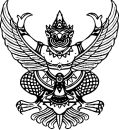  บันทึกข้อความส่วนราชการ    องค์การบริหารส่วนตำบลไร่โคก (สำนักงานปลัด)  โทร. ๐-๓๒๔๔-๖๔๖๘    ที่ พบ ๗๗๓๐๑/    			 วันที่  21  กันยายน 2561เรื่อง    ขอเสนอร่างแผนการดำเนินงานประจำปีงบประมาณ พ.ศ. ๒๕62เรียน	นายกองค์การบริหารส่วนตำบลไร่โคก		ตามที่ คณะกรรมการพัฒนาองค์การบริหารส่วนตำบลไร่โคก ได้ดำเนินการประชุมเพื่อพิจารณา   ร่างแผนการดำเนินงานประจำปีงบประมาณ พ.ศ.๒๕62 เมื่อวันที่    กันยายน ๒๕61 และมีมติเห็นชอบแล้วนั้น		เพื่อให้เป็นไปตามระเบียบกระทรวงมหาดไทยว่าด้วยการจัดทำแผนพัฒนาองค์กรปกครอง        ส่วนท้องถิ่น พ.ศ. ๒๕๔๘ ข้อ ๒๖ (2) จึงขอเสนอร่างแผนการดำเนินงานประจำปีงบประมาณ พ.ศ.๒๕62           นายกองค์การบริหารส่วนตำบลไร่โคก เพื่อดำเนินการพิจารณาประกาศเป็นแผนการดำเนินงานประจำปีงบประมาณ พ.ศ.๒๕62 และปิดประกาศให้ประชาชนทราบต่อไปจึงเรียนมาเพื่อโปรดพิจารณาดำเนินการ 					                (ลงชื่อ)  						             ( นายสมิง  คงประเสริฐ )	             		           ประธานคณะกรรมการพัฒนาองค์การบริหารส่วนตำบลไร่โคก					                (ลงชื่อ)  						             ( นายสมิง  คงประเสริฐ )						     นายกองค์การบริหารส่วนตำบลไร่โคก